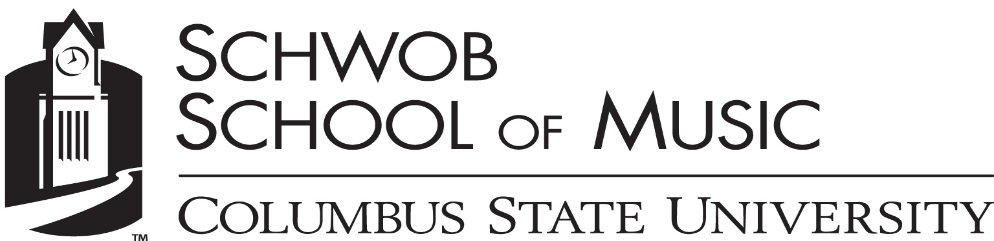                                                 Saunders Center for Music StudiesStudent Name, instrumentAccompanist Name, pianoMonday, April 15, 2019RiverCenter, Legacy Hall/Studio Theatre5:30 PMIch habe genug, BWV 82	J.S. Bach		(1685-1750)Alexander Brosseau, baritoneConcerto in A-minor, RV 461	Antonio Vivaldi	I.                   Allegro non molto	(1678-1741)	II.             Larghetto	III. AllegroA 6 Letter Letter for English horn alone	Elliott Carter		(1908-2012)Sonata for Oboe and Piano, Op. 185	Francis Poulenc	I.                        Elegie	(1899-1963)	II.             Scherzo	III. DeplorationKleine Kammermusik, Op. 24, No. 2	Paul Hindemith	I.                     Lustig. Mäßig schnell Viertel	(1895-1963)	II.         Walzer. Durchweg sehr leise	III. Ruhig und einfach	IV. Schnelle Viertel	V.              Sehr lebhaftStudent’s Name is a student of Applied Faculty Member. This recital is given in partial fulfillment of the requirements for the Bachelor/ Masters/Artist Diploma of Degree Name.                                                Saunders Center for Music StudiesStudent Name, instrumentAccompanist Name, pianoMonday, April 15, 2019RiverCenter, Legacy Hall/Studio Theatre5:30 PMIch habe genug, BWV 82	J.S. Bach		(1685-1750)Alexander Brosseau, baritoneConcerto in A-minor, RV 461	Antonio Vivaldi	I.                   Allegro non molto	(1678-1741)	II.             Larghetto	III. AllegroA 6 Letter Letter for English horn alone	Elliott Carter		(1908-2012)Sonata for Oboe and Piano, Op. 185	Francis Poulenc	I.                        Elegie	(1899-1963)	II.             Scherzo	III. DeplorationKleine Kammermusik, Op. 24, No. 2	Paul Hindemith	I.                     Lustig. Mäßig schnell Viertel	(1895-1963)	II.         Walzer. Durchweg sehr leise	III. Ruhig und einfach	IV. Schnelle Viertel	V.              Sehr lebhaftStudent’s Name is a student of Applied Faculty Member. This recital is given in partial fulfillment of the requirements for the Bachelor/ Masters/Artist Diploma of Degree Name.